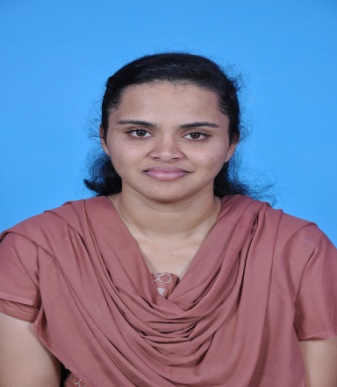 GRACE JOHNStaff NurseMobile: +91- 9650429440, E-mail : gracejohn006@gmail.com2 and half years of post qualification experience in the area of Medical & Surgical Department:The flair like positive attitude, ability to lead, calculated approach for planning, execution and implementation. I am familiar with the responsibility and apply best of my efforts for making every given situation and opportunity successful by keeping the spirit regularly updated. I have always been loyal to my profession and always worked passionately.Proficient at:PROGRAM: I am a practicing as medical & surgical staff nurses for the past 2 and half years & I enjoy my profession. I am able to deliver a safe & quality care to medical & surgically ill patients.STRUCTURE: Consistent with firm’s vision, core values and policies, Implement effective and appropriate patient care to achieve care and service passionately.RELATIONSHIPS: Establish caring relationships with patients, families and colleagues.____________________________________EMPLOYMENT RECITAL__________________________________Saroj Super Specialty Hospital: Since May 2012- Jan 2015 		                                 Staff NurseAccountabilities:Maintain the higher possible standard of patient care in all Aseptic Techniques.Monitoring and evaluating nursing care plan after carrying out each procedure and record it in patient’s chart.Accompany with the doctors during ward rounds and carry out the orders in a prompt manner.Assist the doctors in performing diagnostic and therapeutic procedures like insertion of arterial like, abdominal tapping, Renal Biopsy, pleural tapping, Dressing for the surgical wound.Admission and Discharge of patients. Maintain the cleanliness of the ward.Inventory checking.Checking of crash cart daily.Actively involved in Bio -Medical waste management.Close Monitoring of all postoperative patients like checking of vital signs every hourly and maintain intake output chart promptlyAdministration of medicine as per doctor’s prescription.Nasogastric tube feeding and jejunostomy feeding.Ryle’s tube aspiration hourly.Insertion of IV cannula.Insertion of Ryle’s tubeMaintain personal hygiene of all patients.Carrying out all nursing procedures.Respect Patients privacy.Maintain Patients record.Maintain good nurse patient relationship.Make good relationship with colleagues and supervisors.Taking proper handover about patients from previous shifts staff nurse and giving proper hand-over to the respective staff nurse.___________________________________PREVIOUS ASSIGNMENTS_________________________________Internship, Lakeside Institute of Nursing, Bangalore, Karnataka: Sep’ 08- Feb’ 09 	         	          Trainee		Major Assignments: Manage patients with diabetic mellitus, Hypertension, COPD, Pneumonia, Peptic  ulcer, Hysterectomy,  Gastrectomy,Colostomy  Capable of cannulating patient; Obtain ECG & carrying out Cardio Pulmonary Resuscitation [CPR] on adult patients. _______________________________________ACADEMIA __________________________________________Post BSC in Nursing from, City College of Nursing, Awaiting Result General Nursing And Midwifery, Lake Side Institute of Nursing, Bangalore, Karnataka (2005- 2009)10+2 from Holy Angels English Medium Higher Secondary School, Adoor, Kerala (2002-2004)10 from, St. Mary’s M M H S For Girls, Adoor,  Kerala 2002IT Skills: Working knowledge of MS Office and Internet applications.______________________________________PERSONAL DOSSIER___________________________________Date of Birth		: 25th February, 1986Address			: Flat No. 54, Type III, Sector- 6, Rohini, Delhi- 110085Passport No         	: G5296176 (DOE- Jan 24, 2018)Hobbies			: Listening to Music, Travelling, Singing _______________________________________PERSONAL ATTRIBUTES______________________________Hard Working, committed & Self motivatedGood communication, interpersonal,  fast learner _______________________________________ DECLARATION______________________________I hereby declare that all the above furnished information is true and correct to the best of my knowledge and belief._______________________________________REFERENCE                    ______________________________Mrs. Bindhu Joseph, Assistant Nursing Superintend, Aruna Asaf Ali Hospital, DelhiPh: +91-9953869727Mrs. Elcy Sunil, Nursing In-Charge,Saroj Super Speciality Hospital, Rohini, DelhiSignature:Date:Place: New Delhi